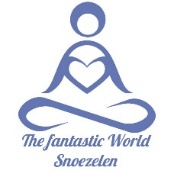 Компания ООО «Мисэн» т.м. The Fantastic World Snoezelen предлагает перечень готовых комплектов для оснащения Сенсорных комнат для особенных детей с ограниченными возможностями здоровья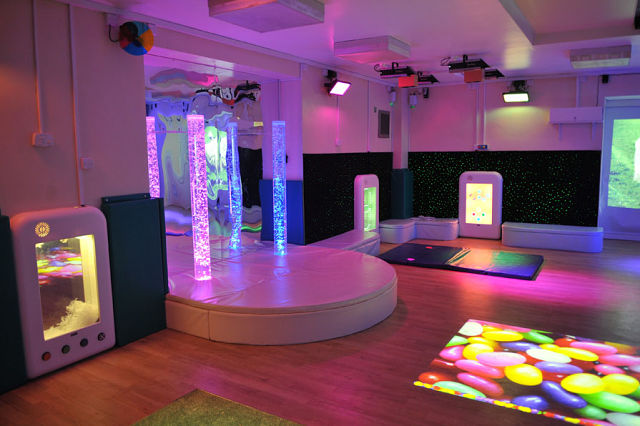 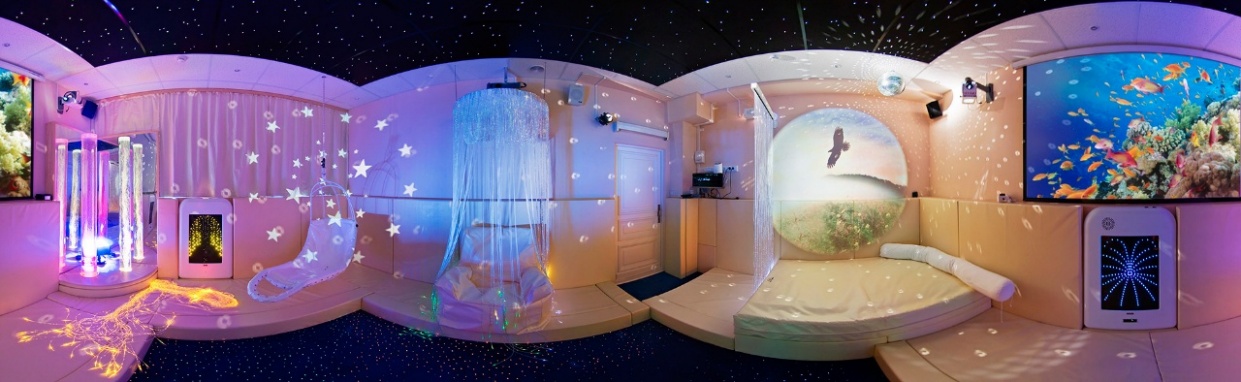 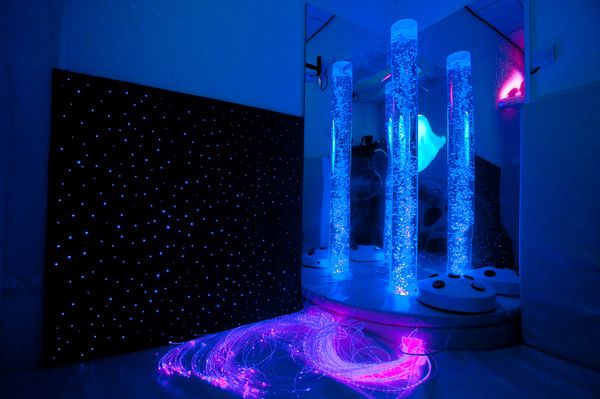 Комплект для аутистов «Эконом»Комплект для ДЦП «Эконом»Комплект для аутистов «Стандарт»Комплект для ДЦП «Стандарт»Коммерческое предложение на поставку Комплекта для аутистов «Эконом»Коммерческое предложение на поставку Комплекта для аутистов «Стандарт»Коммерческое предложение на поставку Комплекта для ДЦП «Эконом»Коммерческое предложение на поставку Комплекта для ДЦП «Стандарт»Все товары, поставляемые компанией т.м. The Fantastic World Snoezelen произведены в России и имеют соответствующие сертификаты соответствия ЕАС, сертификат качества ISO 9001:2008, справка о получении патента, регистрационное удостоверение.Оборудование поставляется в полной комплектации и полностью готово к работе и эксплуатации.Многочисленные клиенты, партнеры и коллеги во всем мире по достоинству оценили высокое качество наших продуктов по демократичным и доступным ценам.Спасибо, что Вы с намиСтоимость комплекта98 000 руб. + подарокКатегория подопечныхДети Имеющиеся отклоненияАутизмПлощадь помещенияДо 20 кв.Стоимость комплекта98 000 руб. + подарокКатегория подопечныхДети Имеющиеся отклоненияДЦППлощадь помещенияДо 20 кв.Стоимость комплекта248 000 руб. + подарокКатегория подопечныхДети Имеющиеся отклоненияАутизмПлощадь помещенияДо 50 кв.Стоимость комплекта248 000 руб. + подарокКатегория подопечныхДети Имеющиеся отклоненияДЦППлощадь помещенияДо 50 кв.Арт.Наименование продукта; описание и назначение; тех. хар-ки; Страна производства, т.м.ФОТОЦена, в руб.Кол-воСтоимость, в руб.Фибероптические изделияФибероптические изделияФибероптические изделияФибероптические изделия005Пучок фибероптических волокон с пультом Д/УПучок волокон встроен в безопасное мягкое основание. Каркас модуля изготовлен из дерева, обит поролоном, обтянут экокожей. Каждое волокно в защитной оболочке. ИСТОЧНИК СВЕТА ВСТРОЕННЫЙ. Пульт меняет Светоэффекты, задает цвета и оттенки, регулирует яркость.Размеры: 35*35*35 см (модуль), Кол-во волокон 100/200 шт. КП L = 200 см; Габариты: Вес: 7,5 кг; Объем: 0,125 куб.м. Тех. хар-ки: 220 V/12 V, 12 W; t - от +1 до +30 и допустимой влажности 40-60 %; Состав: Фанера, поролон, Экокожа, Фиберволокно (полипропилен)Страна-Производитель: Россия; т.м. The Fantastic World Snoezelen Назначение: Релаксация, Сенсорика, Логопедия, Зрение, Аутизм, ДЦП, СДВГ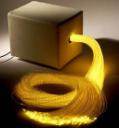 20 000/100 волокон120 000Пузырьковые колонны и Сенсорные уголкиПузырьковые колонны и Сенсорные уголкиПузырьковые колонны и Сенсорные уголкиПузырьковые колонны и Сенсорные уголкиБП1Пузырьковая колонна с клавишами управленияВоздушно-пузырьковая колонна поставляется с клавишами управления подсветкой (4 клавиши). Каждая клавиша имеет свой цвет (красный, синий, зеленый, желтый), при нажатии на которую меняется подсветка на соответствующий клавише цвет. Дополнительный демо-режим активирует плавную смену цветов и оттенков подсветки. Уровень шума-низкий.Размеры одной клавиши: 20*10*3 см: Габариты: Вес: 0,5 кг; Объем: 0,0003 куб.м. Тех. хар-ки: 220 V/12 V 12 W; t - от +1 до +30 и допустимой влажности 40-60 %; Состав: ПластикСтрана-Производитель: Россия т.м. т.м. The Fantastic World SnoezelenНазначение: Релаксация, Сенсорика, Логопедия, Аутизм, ДЦП, СДВГ, ПОДА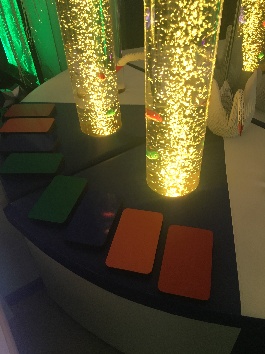 18 700/колонна 1,5 м118 700П3Мягкое основание для колоннПолукруглое (1/4) круга мягкое основание для одной или нескольких колонн (по договоренности с заказчиком). Каркас выполнен из экологически-чистого дерева, обит поролоном и обшит Экокожей. Кол-во и диаметр отверстий, цвет-бежевый Размеры: 70*70*30; см: Габариты: Вес: 9 кг; Объем: 0,147 куб.м. Тех. хар-ки: t - от +1 до +30 и допустимой влажности 40-60 %; Состав: Фанера, поролон, экокожа Страна-Производитель: Россия т.м. -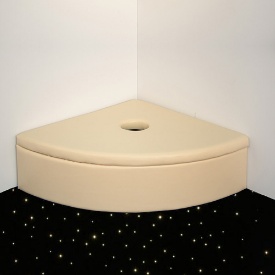 7 00017 000Сенсорный полСенсорный полСенсорный полСенсорный пол020Плитка «Сенсорный пол»Плитка заполнена маслами ярких цветов, которые при ходьбе смешиваются и принимают причудливые формы. Плитка может использоваться как стационарно, так и для проведения сеансов сенсорной интеграции и игровой терапии. Размеры: 50*50*0,5 см; Габариты: Вес: 0,5 кг; Объем: 0,0125 куб.м. Тех. хар-ки: -; t - от +1 до +30 и допустимой влажности 40-60 %; Состав: Ударопрочный полимерный материал, маслаСтрана-Производитель: Китай для The Fantastic World Snoezelen (Россия)Назначение: Релаксация, Сенсорика, Логопедия, Зрение, Аутизм, СДВГ, Апатия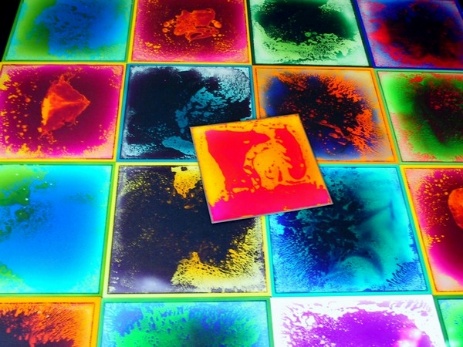 5 00015 000Видео-терапия: Проекторы и проекцииВидео-терапия: Проекторы и проекцииВидео-терапия: Проекторы и проекцииВидео-терапия: Проекторы и проекции024Шар Зеркальный «3 в 1»Шар зеркальный со встроенной светодиодной подсветкой и приводом вращения для создания мягкого освещения и мерцающих, плавно движущихся разноцветных бликов в Сенсорной комнатеМОТРЧИК И RGB ПРОЖЕКТОР– ВСТРОЕННЫЕ! ПРОСТО ЗАКРЕПИТЕ НА ПОТОЛКЕРазмеры: Диаметр: 21 см; Высота: 28.7 см; Длина провода: 4.7 м; Габариты: Вес: 1,28 кг; Объем: 0,009 куб.м. Тех. хар-ки: Мощность: 0.5 Вт; t - от +1 до +30 и допустимой влажности 40-60 %; Состав: Сталь, Эпоксидное покрытие; Пластмасса АБС; Алюминиевое покрытие; Полиамидная пластмасса; Оптическая линза: Акриловый пластик Страна- Страна-Производитель: Швеция; т.м. - 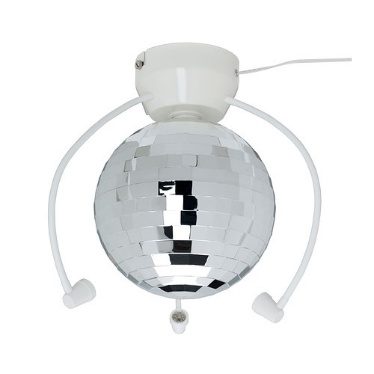 6 00016 000БЕСКАРКАСНАЯ МЕБЕЛЬ С ГРАНУЛАМИБЕСКАРКАСНАЯ МЕБЕЛЬ С ГРАНУЛАМИБЕСКАРКАСНАЯ МЕБЕЛЬ С ГРАНУЛАМИБЕСКАРКАСНАЯ МЕБЕЛЬ С ГРАНУЛАМИСтандартные пуфы «Груша», кресла и модулиСтандартные пуфы «Груша», кресла и модулиСтандартные пуфы «Груша», кресла и модулиСтандартные пуфы «Груша», кресла и модули134Пуф «Груша» Бескаркасное кресло, принимающее форму тела человека с согревающим наполнителем гранул пенополистирола. Пуф может быть изготовлен из материала на выбор заказчика: Материал Oxford (непромокаемая, легкомоющаяся ткань) или Экокожа  Размеры: 90*60 см; Габариты: 1,4 кг; Объем: 0,3 куб.м. Тех. хар-ки: -; t - от +1 до +30 и допустимой влажности 40-60 %; Состав: Ткань Oxford/Экокожа (внешний чехол); Ткань Спанбонд (внутренний чехол); гранула пенополистирола 2-3 мм; Страна-Производитель: Россия; т.м. The Fantastic World Snoezelen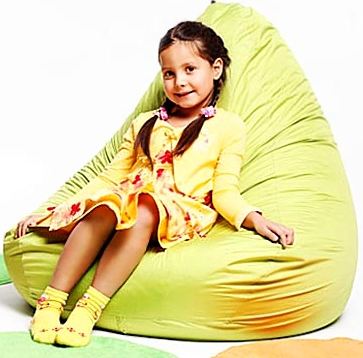 2 000/ Oxford24 000СУХИЕ БАССЕЙНЫ И ИЗДЕЛИЯ ИЗ ПОРОЛОНАСУХИЕ БАССЕЙНЫ И ИЗДЕЛИЯ ИЗ ПОРОЛОНАСУХИЕ БАССЕЙНЫ И ИЗДЕЛИЯ ИЗ ПОРОЛОНАСУХИЕ БАССЕЙНЫ И ИЗДЕЛИЯ ИЗ ПОРОЛОНАСухие бассейны (стандартные и сюжетные)Сухие бассейны (стандартные и сюжетные)Сухие бассейны (стандартные и сюжетные)Сухие бассейны (стандартные и сюжетные)177Сухой угловой бассейн «Морское дно»«Mini»: 120*120*30см (рекомендуемое кол-во шариков – 700 шт.) – 5,2 кг; 0432 куб.м.Тех. хар-ки: -; t - от +1 до +30 и допустимой влажности 40-60 %; Состав: Экокожа, поролонСтрана-Производитель: Россия; т.м. The Fantastic World SnoezelenНазначение: Релаксация, Сенсорика, Логопедия, Зрение, Слух, Аутизм, ДЦП, СДВГ, Апатия, ПОДА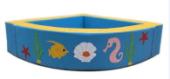 9 000/120*120*30 см19 000 Шарики и подсветка и системы управления Шарики и подсветка и системы управления Шарики и подсветка и системы управления Шарики и подсветка и системы управления180Ступенька для бассейнаСтупенька используется для работы с детьми с ОВЗ или для дополнительного удобства людей без каких-либо ограничений возможностей и здоровьяРазмер: L-100*Н-15*W-15 см; Габариты: 1,3 кг; Объем: 0,04 куб.м.Тех. хар-ки: -; t - от +1 до +30 и допустимой влажности 40-60 %; Состав: Ткань Экокожа; ПоролонСтрана-Производитель: Россия; т.м. The Fantastic World Snoezelen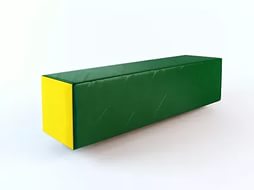 1 000/100*15*15 см11 000181Шарик для «Сухого бассейна» Цветной Диаметр шарика: 7,5 см; Фасовка: 100 шт. в пакете; Габариты упаковки: 2,6 кг; Объем: 0,36 куб.м.Тех. хар-ки: -; t - от +1 до +30 и допустимой влажности 40-60 %; Состав: ПластикСтрана-Производитель: Россия; т.м. The Fantastic World Snoezelen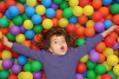 850/100 шт.75 950Маты настенные и напольные (стандартные и сюжетные)Маты настенные и напольные (стандартные и сюжетные)Маты настенные и напольные (стандартные и сюжетные)Маты настенные и напольные (стандартные и сюжетные)186Настенный мат «Радуга»Складывающийся мат можно использовать как настенное или напольное покрытие. Идеально - закрепить в углу комнаты над сухим бассейном.Размер: 150*150*100 * 8 см; Габариты: 2,3 кг; Объем: 1,125 куб.м.Тех. хар-ки: -; t - от +1 до +30 и допустимой влажности 40-60 %; Состав: Экокожа, Ткань Oxford, поролонСтрана-Производитель: Россия; т.м. The Fantastic World SnoezelenНазначение: Релаксация, Сенсорика, Логопедия, Зрение, Аутизм, ДЦП, СДВГ, Апатия, ПОДА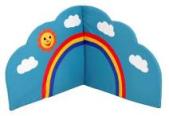 8 50018 500СОЦИАЛЬНАЯ АДАПТАЦИЯСОЦИАЛЬНАЯ АДАПТАЦИЯСОЦИАЛЬНАЯ АДАПТАЦИЯСОЦИАЛЬНАЯ АДАПТАЦИЯ247Игровой набор «Доктор»Имитация стола доктора для адаптации к реальной жизни и сюжетно-ролевых игр. Стол собирается в двух вариациях: в складном и раскладном виде. В наборе 23 различных предмета, необходимых настоящему доктору, а именно, имитации: пластырей, шприцов, ножниц, таблеток, мазей, очков и т.д.Размер: 70*10*50 см; Габариты: 2,4 кг; Объем: 0,035 куб.м.Тех. хар-ки: -; t - от +1 до +30 и допустимой влажности 40-60 %; Состав: ПВХСтрана-Производитель: Китай для т.м. Забияка (Россия)Назначение: Сенсорика, Логопедия, Зрение, Слух, Аутизм, СДВГ, Апатия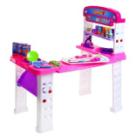 8 30018 300Сенсорная интеграция (утяжеленные одеяла, подушки, «Яйцо Совы»)Сенсорная интеграция (утяжеленные одеяла, подушки, «Яйцо Совы»)Сенсорная интеграция (утяжеленные одеяла, подушки, «Яйцо Совы»)Сенсорная интеграция (утяжеленные одеяла, подушки, «Яйцо Совы»)285Тяжелое одеяло (нерегулируемое по весу)Одеяло изготовлено из мягкой х/б ткани, состоящей из сотни прошитых кармашков, которые заполнены гипоаллергенными полимерными шариками. Показания: Агрессивное поведение; Аутизм; Бессонница и беспокойный сон; Болезнь Паркинсона; Деменция; ДЦП; Мании и Психозы; Напряженность и стресс; Фобии; Паранойи; Шизофрения; Синдром Дауна; СДВГ; Эпилепсия.Мини, 85х125 см, 3,3 кг; Объем: 0,008 куб.м.Тех. хар-ки: -; t - от +1 до +30 и допустимой влажности 40-60 %; Состав: Полимерные гранулы, х/бСтрана-Производитель: Россия т.м. The Fantastic World SnoezelenНазначение: Релаксация, Сенсорика, Аутизм, ДЦП, СДВГ, ПОДА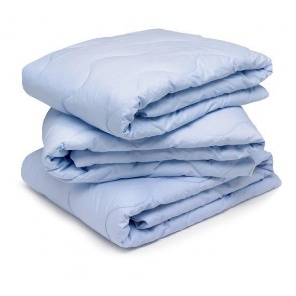 4 100/85*125 см14 100Обучающие и игровые материалы; игрушкиОбучающие и игровые материалы; игрушкиОбучающие и игровые материалы; игрушкиОбучающие и игровые материалы; игрушкиКонструктор «Дерево перемен»Подбирая детали, ребенок составляет дерево определенного времени года. В комплекте 36 деталей: листики, ягоды, снежки, птицы, цветы. Благодаря набору дети изучают времена года, их очередность, основные признаки каждого из времен года.Материал: березовая фанера. Упакован конструктор в тканевый мешочек и картонную коробку.Страна Производства: Россия             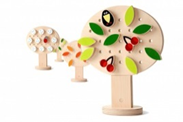 4 40014 400Конструктор «Портрет»Конструктор поможет разобраться в том, что все люди разные. Из деталей конструктора можно сложить любой портрет, учитывая пол, возраст, национальность, характер, любую эмоцию. Весёлая мама? Задумчивый дедушка? Грустный братик? Материал: березовая фанера. Упакован конструктор в тканевый мешочек и картонную коробку.                      Набор состоит из 49 деталей.Страна Производства: Россия             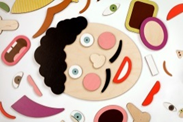 4 80014 800Игра балансир с шарикамиИгра-балансир выполняет функцию развития координации движения, мелкой моторики, тренировки концентрации внимания, точности выполнения упражнений.В состав набора входит балансир, состоящий из двух элементов с прорезью в виде лабиринта, и трёх шариков, необходимых для перекатывания. Упражнения может выполнять воспитанник индивидуально и в паре с другим ребенком, развивая коммуникативные навыки и чувство солидарности.Изготовлено из бука. Для более удобного удержания есть выемки для пальцев. Размер упаковки, мм 24×215×77Страна Производства: Россия             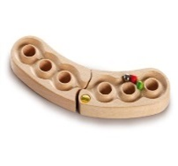 2 80012 800Ботиночки развивающие тактильныеМягкие ботиночки — это комплект настоящей детской обуви, имеющей оригинальный дизайн: комбинацию из трех видов тканей; толстую устойчивую подошву; длинные и удобные для захвата руками мягкие «язычки»; сочетание ярких однотонных и пестрых веселых расцветокМягкие Ботиночки — это увлекательные ручные тренажеры, включающие 5 ВИДОВ застежек: Шнуровка; Пряжка с кнопкой; Ремешки на «липучке»; Кармашек и ярлычок с пуговицами; Открытая «молния» Возраст для освоения необходимых бытовых умений: от 1 до 6 летСтрана Производства: Россия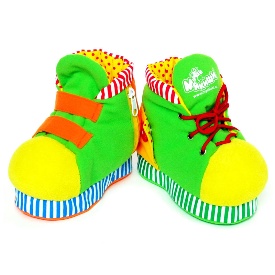 1 10011 100Игра-Пособие «Эмоции»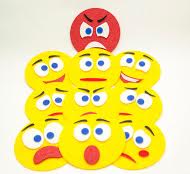 1 40011 400Реабилитационные материалыРеабилитационные материалыРеабилитационные материалыРеабилитационные материалыНабор озвученных (говорящих плакатов)В наборе пять плакатов различной тематики: Азбука, Подводный мир, Зоопарк, Веселый оркестр и Домашние животные. Каждый плакат имеет множество обучающих и развивающих программ:Азбука: более 10 основных программ: учим буквы, цифры, звуки, стихи (33), загадки (43), скороговорки и считалки, музыку, сдаем экзамены с помощью помощника «Чебурашки»Подводный мир: на плакате изображены морские обитатели: осьминог, акула, дельфин, кальмар и другие. 
Возле каждого животного находится кнопка, нажав на которую, ребёнок сможет послушать информацию о морском обитателе и услышать, какие звуки он издаёт. Зоопарк: Нажав на кнопку "Звуки", а затем на кнопку рядом с животным, дети услышат звуки животных. 
А при нажатии на кнопку "Информация", услышат короткий рассказ об особенностях этого животного. Веселый оркестр: Звуковой плакат "Веселый оркестр" содержит информацию, звуки и изображения самых разнообразных музыкальных инструментов. 
Наряду с широко известными гитарой, арфой, контрабасом ребенок познакомится с ситаром, эрху, банджо. 
Всего 32 музыкальных инструмента. 3 режима работы: 1 режим - Изучение Экзамен  Синтезатор звуков Домашние животные: 3 режима работы: 1 режим -  Звуки: нажав на кнопку рядом с животным, можно услышать звуки, которые оно издаёт. 2 режим -  Информация: нажав на кнопку рядом с животным, можно услышать его название и короткий рассказ об особенностях выбранного животного. 3 режим -  Экзамен: можно проверить свои знания, отвечая на вопросы (показать определенное животное, узнать, чей голос звучит, узнать животное по описанию).  В случае правильного ответа звучит похвала и задается следующий вопрос. 
Дается две попытки, при отрицательном результате задается другой вопрос.Плакаты имеют сенсорное управление и работают от батареек (входят в комплект поставкиСтрана-Производитель: Россия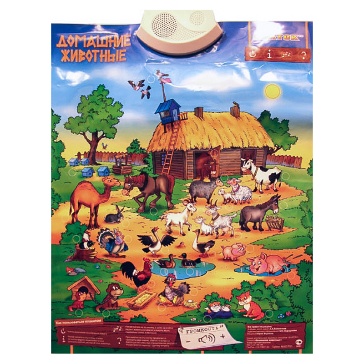 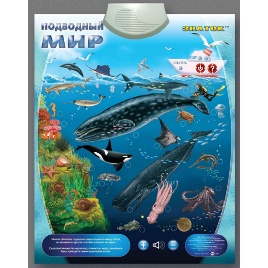 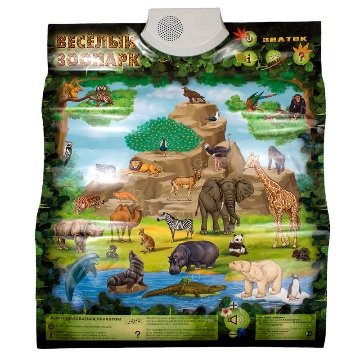 6 30016 300Оборудование для ЛФК и реабилитацииОборудование для ЛФК и реабилитацииОборудование для ЛФК и реабилитацииОборудование для ЛФК и реабилитации305Набор массажных мячиковВ комплекте: 2 мячика по 5 см; 2 мячика по 10 см; 2 мячика по 17 см; 2 мячика по 23 см Вес: 2 кг Объём: 0,04  Размеры упаковки: +/-20 см 15*15*15 см; Габариты: вес 0,85 кг; Объем упаковки: 0,003 куб.м.Тех. хар-ки: -; t - от +1 до +30 и допустимой влажности 40-60 %; Состав: Мягкий полиуретан Страна-Производитель: Россия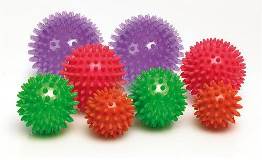 В подарок!В подарок!В подарок!ИТОГО С УЧЕТОМ СКИДКИИТОГО С УЧЕТОМ СКИДКИИТОГО С УЧЕТОМ СКИДКИ98 00098 00098 000Арт.Наименование продукта; описание и назначение; тех. хар-ки; Страна производства, т.м.ФОТОЦена, в руб.Кол-воСтоимость, в руб.Фибероптические изделияФибероптические изделияФибероптические изделияФибероптические изделия012Фибероптический «Островок» с пультом Д/УКресло-кровать из ЭКОкожи в виде таблетки, c наполнителем согревающих гранул со встроенным пучком фибероптических волокон в безопасном мягком модуле со ВСТРОЕННЫМ ИСТОЧНИКОМ СВЕТА. Каждое волокно в защитной оболочке. Пульт управления позволяет выбирать режимы светоэффектов, задавать цвета и оттенки, регулировать яркость.Размеры: Диаметр-120 см, высота-40 см (Островок); Кол-во волокон 100 шт. КП L = 200 см; Габариты: Вес: 13,5 кг; Объем: 0,75 куб.м. Тех. хар-ки: 220 V/12 V, 12 W; t - от +1 до +30 и допустимой влажности 40-60 %; Состав: Фанера, Экокожа, поролон, гранула пенополистирола 2-3 мм, Фиберволокно (полипропилен)Страна-Производитель: Россия; т.м. The Fantastic World SnoezelenНазначение: Релаксация, Сенсорика, Логопедия, Зрение, Аутизм, СДВГ, ПОДА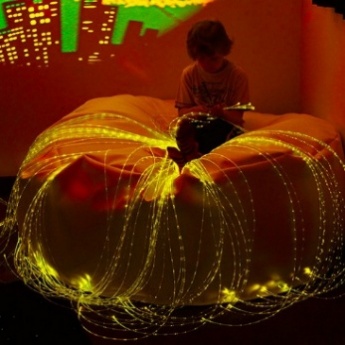 28 500128 500Пузырьковые колонны и Сенсорные уголкиПузырьковые колонны и Сенсорные уголкиПузырьковые колонны и Сенсорные уголкиПузырьковые колонны и Сенсорные уголкиП12Пузырьковая колонна с пультом MAXБеспроводной пульт с крупными кнопками позволяет управлять подсветкой колонны и предназначен для людей с ОВЗ. Каждый цвет кнопки, отвечает за такой же цвет подсветки колонны. Дополнительный демо-режим активирует плавную смену цветов и оттенков подсветки. Размер: 30*30*20 смТех. хар-ки: -, t - от +1 до +30 и допустимой влажности 40-60 %; Состав: ДСП, поролон, ЭкокожаСтрана-Производитель: Россия; т.м. The Fantastic World SnoezelenНазначение: Релаксация, Сенсорика, Логопедия, Зрение, Аутизм, СДВГ, ПОДА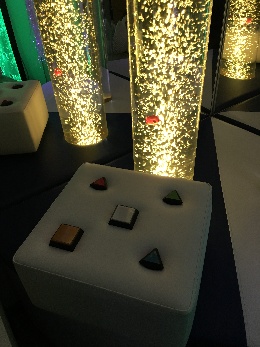 20 000/колонна 1,5 м120 000П3Мягкое основание для колоннПолукруглое (1/4) круга мягкое основание для одной или нескольких колонн (по договоренности с заказчиком). Каркас выполнен из экологически-чистого дерева, обит поролоном и обшит Экокожей. Кол-во и диаметр отверстий, цвет-бежевый Размеры: 70*70*30; 70*70*50 или 100*100*50 см: Габариты: Вес: 9 кг; Объем: 0,147 куб.м. Тех. хар-ки: t - от +1 до +30 и допустимой влажности 40-60 %; Состав: Фанера, поролон, экокожаСтрана-Производитель: Россия т.м. -7 00017 000015Сенсорное панно «Иллюминатор» с пультом Д/УКруглое панно, имитирующее иллюминатор, взглянув на который, погружаешься в мир морских глубин и его красочных обитателей. На панно нанесено изображение подводного мира: морских обитателей, кораллов, причудливых водорослей. Разноцветная подсветка по периметру панно создает эффект глубины изображения и управляется с сенсорного пульта, который позволяет выбирать режимы светоэффектов, задавать цвета и оттенки, регулировать яркость. Размеры: Диаметр - 100 см; Габариты: Вес: 5,3 кг; Объем: 0,04 куб.м. Тех. хар-ки: 220 V/12 V, 12 W; t - от +1 до +30 и допустимой влажности 40-60 %; Состав: Пластик, Фиберволокно (полипропилен)Страна-Производитель: Россия; т.м. The Fantastic World SnoezelenНазначение: Релаксация, Сенсорика, Логопедия, Зрение, Аутизм, ДЦП, СДВГ, ПОДА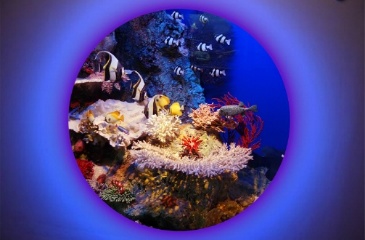 13 000113 000Видео-терапия: Проекторы и проекцииВидео-терапия: Проекторы и проекцииВидео-терапия: Проекторы и проекцииВидео-терапия: Проекторы и проекции028Интерактивный проектор «Морская волна»Проектор воспроизводит проекцию морской глади или плавной волны, цвета которой можно менять по своему усмотрению. D проекции 4 м. при расстояние до 3-ех м.Размеры 22*11*10 см: Габариты: Вес: 3,5 кг; Объем: 0,02 куб.м. Тех. хар-ки: 230 V, 20 W; Диапазон рабочих температур от 0 до + 40; Состав: ПластикСтрана-Производитель: Китай аналог American DJНазначение: Релаксация, Сенсорика, Логопедия, Аутизм, ДЦП, СДВГ, ПОДА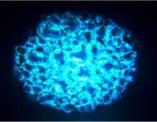 11 000111 000Светозвуковые и сенсорные ПанелиСветозвуковые и сенсорные ПанелиСветозвуковые и сенсорные ПанелиСветозвуковые и сенсорные Панели058Светозвуковая панель «Вращающиеся огни»Принцип работы панели заключается в зависимости звуковых эффектах от световых. Световые элементы на экране панели изменяют изображение в зависимости от звуков: голос, музыка, хлопки, громкость издаваемых звуков даже дыхание. Режим № 1: Плавная смена цветов (световой режим релаксационный);Режим № 2: Хаотичное загорание и плавное затухание цветов и оттенков (релаксационный световой режим);Режим № 3: Загорание по одной ячейке с последующим затуханием и последовательным загоранием следующей ячейки другого цвета (динамичный световой режим);Режим № 4: Загорание ячеек по кругу от хлопка, (светозвуковой режим);Режим № 5: Загорание ячеек по хлопку, в с последующей интенсивной сменой цветов и смешивания оттенков (светозвуковой режим «Поймай свет голосом»);Режим № 6: Загорание ячеек по кругу в зависимости от интенсивности звуков (светозвуковой режим)Внешний микрофон в комплекте, датчик реагирования на звуки встроенныйРазмеры 120*90*15 см: Габариты: Вес: 15 кг; Объем: 0,162 куб.м. Тех. хар-ки: 220/12 V, 18 W; Диапазон рабочих температур от 0 до + 40; Состав: ПластикСтрана-Производитель: Россия т.м. The Fantastic World SnoezelenНазначение: Сенсорика, Логопедия, Зрение, Слух, Аутизм, ДЦП, Апатия, ПОДА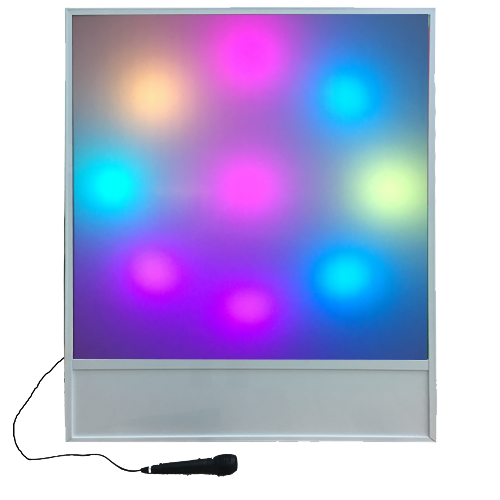 31 000131 000БЕСКАРКАСНАЯ МЕБЕЛЬ С ГРАНУЛАМИБЕСКАРКАСНАЯ МЕБЕЛЬ С ГРАНУЛАМИБЕСКАРКАСНАЯ МЕБЕЛЬ С ГРАНУЛАМИБЕСКАРКАСНАЯ МЕБЕЛЬ С ГРАНУЛАМИСтандартные пуфы «Груша», кресла и модулиСтандартные пуфы «Груша», кресла и модулиСтандартные пуфы «Груша», кресла и модулиСтандартные пуфы «Груша», кресла и модули138Кресло «Мяч» Бескаркасное кресло, принимающее форму тела человека с согревающим наполнителем гранул пенополистирола. Пуф может быть изготовлен из материала на выбор заказчика: Материал Oxford (непромокаемая, легкомоющаяся ткань) или Экокожа Кресло мяч может быть выполнено в любой цветовой гамме и с логотипом любимой футбольной команды или текстовой нашивкойРазмеры: диаметр - 70 см; Габариты: 2 кг; Объем: 0,3 куб.м. Тех. хар-ки: -; t - от +1 до +30 и допустимой влажности 40-60 %; Состав: Ткань Oxford/Экокожа (внешний чехол); Ткань Спанбонд (внутренний чехол); гранула пенополистирола 2-3 мм; фурнитураСтрана-Производитель: Россия; т.м. The Fantastic World SnoezelenНазначение: Релаксация, Сенсорика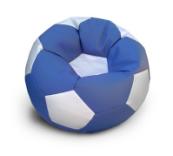 3 000/ Oxford26 000Уголки отдыха и уютаУголки отдыха и уютаУголки отдыха и уютаУголки отдыха и уютаН14«Уголок уюта Luxe»Компактный комплект, трансформирующийся в полноценное спальное место. Угловой мягкий комплект-трансформер для детей и взрослых. Предназначен отдыха, сна и релаксации:Мат угловой настенный: 100*100*8 см; Экокожа Мат складной напольный: 200*100*8 (100*100*16 в сложенном виде), в см; ЭкокожаПодвесной шатер НА ПОЛОГЕ: L около 250 см; (Полупрозрачный материал шатра - цвет – белый, материал хлопок/полиэстер)Подушечки для релаксации в кол-ве 2 шт. (40*40 см): материал – флис, наполнитель гранула пенополистиролаМягкий плед в кол-ве 1 шт. (150*100 см): материал флисГабариты комплекта: 9,8 кг; Объем: 1,7 куб.м. Страна-Производитель: Россия; т.м. The Fantastic World SnoezelenНазначение: Релаксация, Сенсорика, Аутизм, СДВГ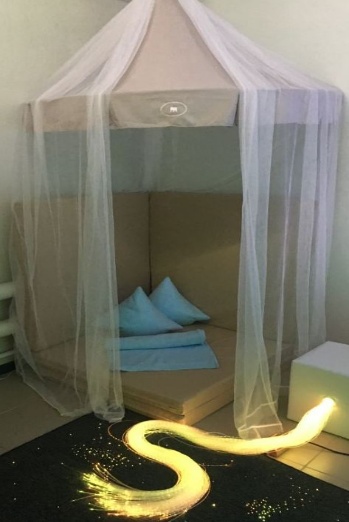 10 700110 700СУХИЕ БАССЕЙНЫ И ИЗДЕЛИЯ ИЗ ПОРОЛОНАСУХИЕ БАССЕЙНЫ И ИЗДЕЛИЯ ИЗ ПОРОЛОНАСУХИЕ БАССЕЙНЫ И ИЗДЕЛИЯ ИЗ ПОРОЛОНАСУХИЕ БАССЕЙНЫ И ИЗДЕЛИЯ ИЗ ПОРОЛОНАКомплектыКомплектыКомплектыКомплектыН17Интерактивный Комплект «ОВЗ»Комплект предназначен для лиц с ограниченными возможностями здоровья:Состав комплекта:Бассейн угловой 150*100*50 см с прозрачными шариками (1000 шт.) Мат настенный размером 150*100 см в кол-ве 2 шт.Подсветка разноцветная для бассейна на сенсорном управлениеЛесенка для бассейна L-107*Н-34*W-30 смГабариты комплекта: 9,3 кг; Объем: 4,125 куб.м. Тех. хар-ки: -; t - от +1 до +30 и допустимой влажности 40-60 %; Состав: Экокожа, поролонСтрана-Производитель: Россия; т.м. The Fantastic World SnoezelenНазначение: Релаксация, Сенсорика, Логопедия, Зрение, Слух, Аутизм, ДЦП, СДВГ, Апатия, ПОДА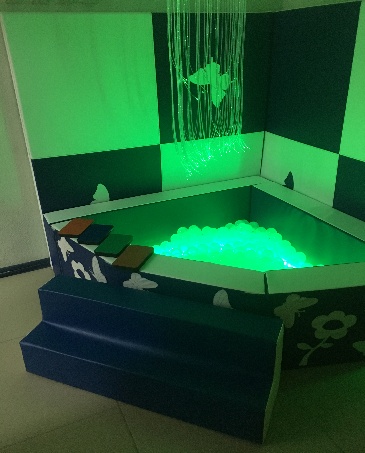 37 050Аппликации + 4000 руб.137 050228Дорожка коордиционнаяДорожка для развития координации движения изготовлена из мягких подушек «таблеток» различных цветов и аппликаций, соединенных между собой тканевой лентой на липучках. Дорожка имеет 6 секций (подушек), на которых нашиты цифры. Подушки можно менять местами, что бы ребенок верно распределил порядок цифр по возрастанию.Размер: 250*50*10 см; Габариты: 2,6 кг; Объем: 0,027 куб.м.Тех. хар-ки: -; t - от +1 до +30 и допустимой влажности 40-60 %; Состав: Экокожа, поролонСтрана-Производитель: Россия; т.м. The Fantastic World SnoezelenНазначение: Сенсорика, Логопедия, Зрение, Слух, Аутизм, СДВГ, Апатия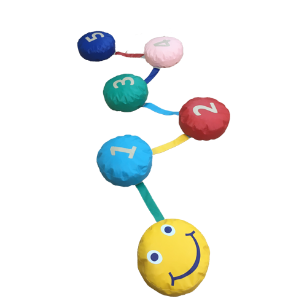 В подарокВ подарокВ подарокРазвивающее и игровое оборудование, игрушкиРазвивающее и игровое оборудование, игрушкиРазвивающее и игровое оборудование, игрушкиРазвивающее и игровое оборудование, игрушки224Сухой душРазноцветный ленточный «душ» на каркасном зеркальном основании.Размер: 50*50*200 (длина лент) см; Габариты: 2,3 кг; Объем: 0,075 куб.м. Тех. хар-ки: -; t - от +1 до +30 и допустимой влажности 40-60 %; Состав: Пластик, атласный материалСтрана-Производитель: Россия; т.м. The Fantastic World SnoezelenНазначение: Сенсорика, Логопедия, Зрение, Слух, Аутизм, ДЦП, СДВГ, Апатия, ПОДА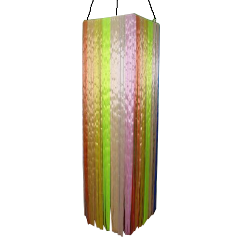 5 30015 300244Игровой набор «Кухня»Макет настоящей кухни для адаптации к реальной жизни представлен в красочном исполнении кухонного уголка со всем необходимым для юного повара. В комплекте: тарелочки, кастрюлька, сковородки, имитация ножей, лопаточек, половник, прихватки, мерный стаканчик, набор овощей и имитация специй. В кухонный уголок встроена микроволновая/духовая печь, две конфорки, шкафчик, полочка для приборов и другие полезные элементыРазмер: 65,5*47,5*95 см; Габариты: 62 кг; Объем: 2 куб.м.Тех. хар-ки: -; t - от +1 до +30 и допустимой влажности 40-60 %; Состав: ПВХСтрана-Производитель: Китай для т.м. Sima-Land (Россия)Назначение: Сенсорика, Логопедия, Зрение, Слух, Аутизм, ДЦП, СДВГ, Апатия, ПОДА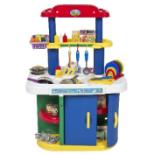 13 200113 200246Минимаркет «Сластена»Имитация торговой точки, которая представляет из себя прилавок с товарами (47 предметов), кассой, сканером, лотками для товаров и имитацией денежных купюр. В наборе поставляются карты на купоны, акции, ценники и т.д.Размер: 50*25*86 см; Габариты: 2.483 кг; Объем: 0.10 куб.м.Тех. хар-ки: -; t - от +1 до +30 и допустимой влажности 40-60 %; Состав: ПВХСтрана-Производитель: Китай для т.м. Забияка (Россия)Назначение: Сенсорика, Логопедия, Зрение, Слух, Аутизм, СДВГ, Апатия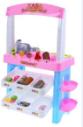 9 50019 500Сенсорная интеграция (утяжеленные одеяла, подушки, «Яйцо Совы»)Сенсорная интеграция (утяжеленные одеяла, подушки, «Яйцо Совы»)Сенсорная интеграция (утяжеленные одеяла, подушки, «Яйцо Совы»)Сенсорная интеграция (утяжеленные одеяла, подушки, «Яйцо Совы»)285Тяжелое одеяло (нерегулируемое по весу)Одеяло изготовлено из мягкой х/б ткани, состоящей из сотни прошитых кармашков, которые заполнены гипоаллергенными полимерными шариками. Показания: Агрессивное поведение; Аутизм; Бессонница и беспокойный сон; Болезнь Паркинсона; Деменция; ДЦП; Мании и Психозы; Напряженность и стресс; Фобии; Паранойи; Шизофрения; Синдром Дауна; СДВГ; Эпилепсия.Детское, 115х145 см, 5,2 кг; Объем: 0,008 куб.м Тех. хар-ки: -; t - от +1 до +30 и допустимой влажности 40-60 %; Состав: Полимерные гранулы, х/бСтрана-Производитель: Россия т.м. The Fantastic World SnoezelenНазначение: Релаксация, Сенсорика, Аутизм, ДЦП, СДВГ, ПОДА5 600/115*145 см211 200287Утяжеленный пледУтяжеленный плед из мягкого флиса показан: при тревожных расстройствах; аутизме; при нарушениях сенсорной интеграции; при Гиперактивности. Детский 60*130 см, 3 кг; Объем: 0,008 куб.м.; Тех. хар-ки: -; t - от +1 до +30 и допустимой влажности 40-60 %; Состав: Полимерные гранулы, хлопок, флисСтрана-Производитель: Россия т.м. The Fantastic World SnoezelenНазначение: Релаксация, Сенсорика, Аутизм, ДЦП, СДВГ, ПОДА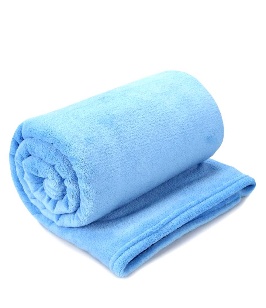 3 900/60*130 см13 900288Утяжеленная подушкаПодушка предназначена для непоседливых и гиперактивных детей. Подушка помогает «приземлить» ребенка, успокоить его ЦНС, снять излишнюю возбудимость и сосредоточить на необходимой работе. Подушка изготовлена из мягкого приятного на ощупь флиса с удобными кармашками, в которые можно спрятать неспокойные рукиДетский 30*50 см, 2 кг; Объем: 0,045 куб.м.; Тех. хар-ки: -; t - от +1 до +30 и допустимой влажности 40-60 %; Состав: Полимерные гранулы, флисСтрана-Производитель: Россия т.м. The Fantastic World Snoezelen Назначение: Сенсорика, Аутизм, ДЦП, СДВГ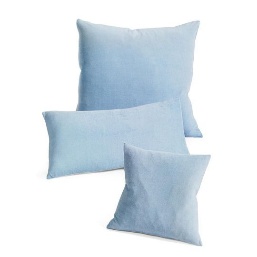 2 300/30*50 см24 600451Яйцо СовыЯйцо Совы предназначен для стимуляции сенсорных чувств и вестибулярного аппарата ребенка через прикосновения и ощущения, когда он находится внутри. Так же, яйцо поможет гиперактивным детям успокоиться и оказаться в ощущении полной безопасности, как в утробе матери. В яйце Совы можно кувыркаться, кататься и прятаться. S (6-8 лет)  D – 103 см; 0,238 кг; Объем: 0,0002Тех. хар-ки: -; t - от +1 до +30 и допустимой влажности 40-60 %; Состав: Полимерные гранулы, х/бСтрана-Производитель: Россия т.м. The Fantastic World Snoezelen Назначение: Релаксация, Сенсорика, Аутизм, ДЦП, СДВГ, ПОДА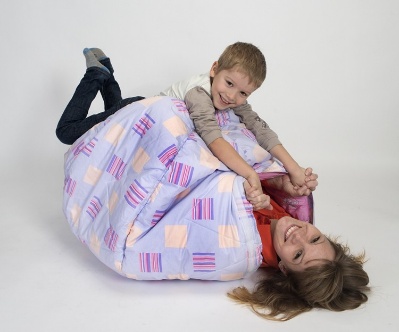 7 500/d-10317 500Обучающие и игровые материалы; игрушкиОбучающие и игровые материалы; игрушкиОбучающие и игровые материалы; игрушкиОбучающие и игровые материалы; игрушкиКонструктор «Дорожное движение»Пособие предназначено для изучения детьми правил дорожного движения.Все фигуры выполнены из материалов, тактильно различимых по форме и текстуре. Они крепятся к основному полю по принципу «липучки». Конструктор представляет собой макет местности с дорожной разметкой, знаками, людьми, автомобилями, зданиями и пр. С их помощью можно создавать различные схемы на поле.
Размер поля: 1,0х1,0 м.Страна Производства: Россия             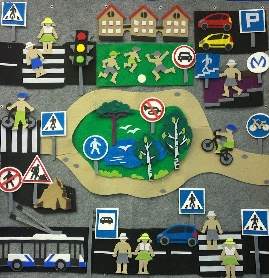 6 45016 450Балансир «Лунная ночь»В состав набора входит 24 детали, с помощью которых можно выполнять разные задания, связанные с развитием координации движений и мелкой моторики. Например, расположить звёздочки на месяц так, чтобы ни одна не упала.Материал: бук. Упакован конструктор в тканевый мешочек и картонную коробку.Страна Производства: Россия             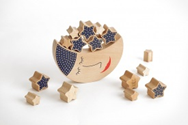 4 40014 400Конструктор «Времена года»В состав набора входит 22 детали, с помощью которых на подставке можно составить различные времена года, время суток и ландшафты.Материал: березовая фанера. Упакован конструктор в тканевый мешочек и картонную коробку.Страна Производства: Россия             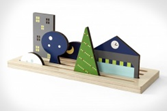 4 40014 400Конструктор «Портрет»Конструктор поможет разобраться в том, что все люди разные. Из деталей конструктора можно сложить любой портрет, учитывая пол, возраст, национальность, характер, любую эмоцию. Весёлая мама? Задумчивый дедушка? Грустный братик? Материал: березовая фанера. Упакован конструктор в тканевый мешочек и картонную коробку.                      Набор состоит из 49 деталей.Страна Производства: Россия             4 80014 800Реабилитационные материалыРеабилитационные материалыРеабилитационные материалыРеабилитационные материалыКомплект реабилитационных материалов «Тоша»Комплект включает в себя 13 методических пособий и героя – мягкую игрушку «Бегемотик Тоша» - верный друг и помощник ребенка на занятиях с педагогами и родителями: «История маленького бегемотика Тоши». Красочная книга рассказывает историю малыша, родившегося глухим, - бегемотика Тоши, который успешно проходит через все этапы кохлеарной имплантации, и, благодаря своим стараниям, усердной работе и неоценимой помощи врачей, педагогов и родителей, учится слышать и говорить. Методическое пособие из 9 модулей, каждый из которых описывает определенный этап в преодолении нарушения слуха. Книга освещает практические моменты коррекционной работы с тугоухими детьми: особенности слухопротезирования, методики воздействия на развитие слуха и устной речи с помощью слуховых аппаратов и кохлеарных имплантов, технологию инклюзии слабослышащих и глухих. Специалисты-реабилитологи найдут ответы на вопросы об особенностях работы с пациентами после кохлеарной имплантации. По материалам проекта «ПОРА!»Конспекты занятий и планы уроков по развитию слухового восприятия и речи ребенка раннего возраста, использующего кохлеарный имплант и/или слуховой аппарат для самостоятельного выполнения дома с родителями. Данное пособие окажет неоценимую помощь всем, кто занимается реабилитацией ребенка, в частности, в его естественном ежедневном окружении. Упражнения четко структурированы, поставлены цели и задачи, описаны методы достижения поставленных целей. Пособие содержит анкеты-опросники для отслеживания динамики развития слуха и речи ребенкаПрактическое пособие представлены практические советы по развитию слухового восприятия с учетом специфики педагогической работы с детьми после кохлеарной имплантации, устной речи, а также общих когнитивных навыков; также помогает родителям организовать естественную речевую среду, правильную вербальную коммуникацию с ребенком и сформировать поэтапно словарь в процессе ежедневных дел. По материалам компании CochlearСборник упражнений для поэтапного всестороннего развития ребенка в течение первоначального периода (сразу после подключения звукового процессора системы кохлеарной имплантации), условно разделенного на 40 шагов. Особое внимание уделяется профильным направлениям: развитию восприятия различных звуков и речи на слух, произносительных навыков, подготовке артикуляционной основы речи, накоплению словарного запаса, узнаванию и различению устной речи в разных акустических условияхПособие для опытных пользователей КИ и их окружения. Предназначено в помощь школьным педагогам, в классе которых учатся дети с кохлеарными имплантами. Это неоценимый ресурс, который содержит в себе массу полезной информации об особенностях школьного обучения глухого ребенка после кохлеарной имплантации, об организации инклюзивного или интегративного обучения.  Кроме того, это информационный гид в области реабилитации подростков и взрослых с нарушенным слухом. Книга будет актуальна и для позднооглохших людей, которые учатся слышать заново с помощью системы кохлеарной имплантации. В пособии описаны упражнения для тренировки слухового восприятия. С его помощью можно заниматься и самостоятельно, без участия педагогов. Подробно освещаются аспекты правильной организации акустического окружения, что значительно упрощает жизнь пользователя КИ в обществе слышащих людей. Дидактический материал для занятий с детьми. В пособии есть все необходимое для проведения уроков по развитию слухового восприятия и устной речи. К каждому упражнению представлено описание таким образом, что, не только педагог, но и родитель, сможет самостоятельно организовать занятие, даже в домашних условиях. Упражнения направлены на развитие слухового восприятия, накопление словарного запаса, развитие навыков чтения и письма, фонематического слуха и правильного проговаривания, то есть – на всестороннее развитие ребенка с нарушенным слухом. Набор картинок: (Предметные картинки (60 шт.), Картинки-действия (30 шт.)) является ярким дополнением и необходимым звеном в работе любого педагога с детьми и взрослыми с нарушением слуха. Картинки можно использовать, к примеру, для проведения теста разборчивости слов, как с опорой на слоги, так и без нее, а также - для развития памяти в игровой форме. Предметы на картинках подобраны таким образом, чтобы их названия максимально соответствовали среднестатистическому начальному предметному словарю ребенка. Картинки с изображением действий помогут запомнить первые глаголы и составлять простые фразы, что актуально на первых и основополагающих этапах реабилитационной работы с детьми после кохлеарной имплантацииНабор картинок с опорными звуками речи. Служит для педагогического тестирования специалистами с целью оценки качества настройки звукового процессора или слухового аппарата. В наборе представлены звуки, охватывающие весь речевой частотный диапазон. Шкала громкости. Является важным инструментом и помощником в проведении настроечных сессий речевого/звукового процессора, а именно, для правильного определения уровня комфортной громкости. В комплект входит 2 типа «шкалы громкости»: как для работы с пользователями имплантов и слуховых аппаратов, имеющими незначительный слуховой опыт, и маленькими детьми, так и для более опытных пользователей.Диск «Я в мире звуков»: Красочная компьютерная программа для развития слуха после протезирования кохлеарными имплантами или слуховыми аппаратами. Восприятие звуковой информации с кохлеарным имплантом – достаточно сложный процесс, даже для позднооглохшего человека. После первого подключения звукового процессора необходимо учиться слышать заново. Программа «Я в мире звуков» – отличный помощник для восприятия, различения и запоминания бытовых звуков и звуков окружающей среды на этапе реабилитации людей с нарушенным слухом любого возраста. Сборник статей рекомендательного характера от педагогов-реабилитологов Центра реабилитации после кохлеарной имплантации «Тоша&Co», основанных на накопленном многолетнем практическом опыте работы. Статьи сурдопедагогов, логопедов и других педагогов описывают ключевые моменты в процессе реабилитации, акцентируют внимание на роли родителей в нем, освещают важные аспекты развития личности в обществе слышащих людей. Практическое пособие для общего эстетического развития ребенка, в частности, через изобразительное искусство. С помощью него у ребенка формируются общие когнитивные навыки, а также мелкая моторика, что является предпосылками развития устной речи. Страна-Производитель: Россия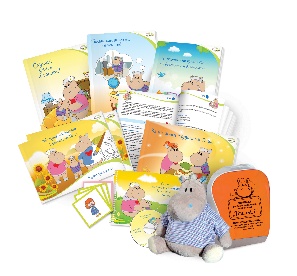 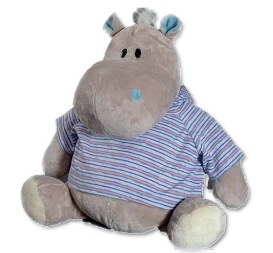 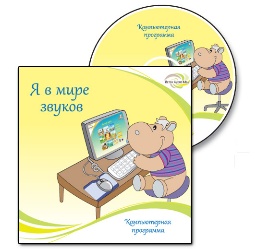 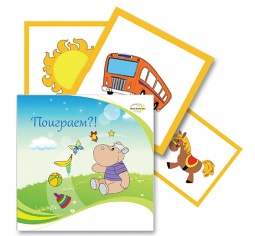 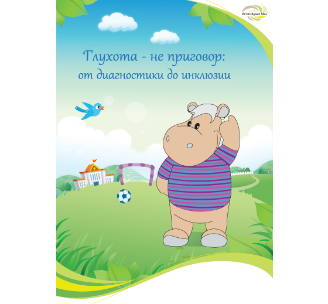 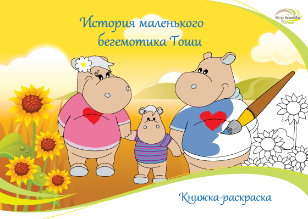 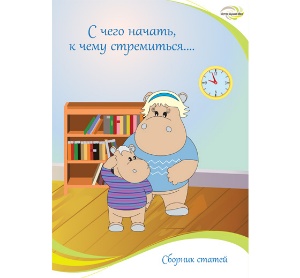 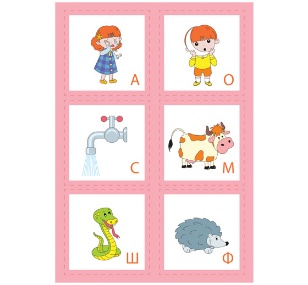 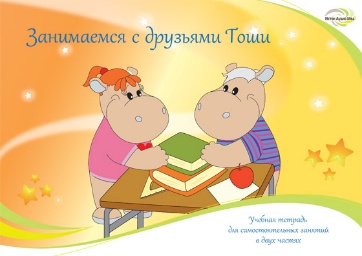 11 500111 500Развивающие и обучающие игры и игрушкиРазвивающие и обучающие игры и игрушкиРазвивающие и обучающие игры и игрушкиРазвивающие и обучающие игры и игрушкиНабор озвученных (говорящих плакатов)В наборе пять плакатов различной тематики: Азбука, Подводный мир, Зоопарк, Веселый оркестр и Домашние животные. Каждый плакат имеет множество обучающих и развивающих программ:Азбука: более 10 основных программ: учим буквы, цифры, звуки, стихи (33), загадки (43), скороговорки и считалки, музыку, сдаем экзамены с помощью помощника «Чебурашки»Подводный мир: на плакате изображены морские обитатели: осьминог, акула, дельфин, кальмар и другие. 
Возле каждого животного находится кнопка, нажав на которую, ребёнок сможет послушать информацию о морском обитателе и услышать, какие звуки он издаёт. Зоопарк: Нажав на кнопку "Звуки", а затем на кнопку рядом с животным, дети услышат звуки животных. 
А при нажатии на кнопку "Информация", услышат короткий рассказ об особенностях этого животного. Веселый оркестр: Звуковой плакат "Веселый оркестр" содержит информацию, звуки и изображения самых разнообразных музыкальных инструментов. 
Наряду с широко известными гитарой, арфой, контрабасом ребенок познакомится с ситаром, эрху, банджо. 
Всего 32 музыкальных инструмента. 3 режима работы: 1 режим - Изучение: Около изображения каждого инструмента есть две кнопки. При нажатии одной из них воспроизводится краткая информация о музыкальном инструменте. При нажатии другой - звук этого инструмента. 2 режим -  Экзамен: При нажатии на кнопку предлагается проверить свои знания, ответив на вопросы. Дается две попытки, при отрицательном результате осуществляется переход к другому вопросу. Вопросы двух типов: показать музыкальный инструмент или определить, какой инструмент звучит. 3 режим -  Синтезатор звуков: Выбираете один из предложенных инструментов (аккордеон, ксилофон, гитара, флейта, фортепиано или др.). Нажимаете на нотки-кнопки и создаете мелодию. На плакате приведены примеры игры трех песенок: Жили у бабуси, Чижик Пыжик, и Во поле береза стояла.Домашние животные: 3 режима работы: 1 режим -  Звуки: нажав на кнопку рядом с животным, можно услышать звуки, которые оно издаёт. 2 режим -  Информация: нажав на кнопку рядом с животным, можно услышать его название и короткий рассказ об особенностях выбранного животного. 3 режим -  Экзамен: можно проверить свои знания, отвечая на вопросы (показать определенное животное, узнать, чей голос звучит, узнать животное по описанию).  В случае правильного ответа звучит похвала и задается следующий вопрос. 
Дается две попытки, при отрицательном результате задается другой вопрос.Плакаты имеют сенсорное управление и работают от батареек (входят в комплект поставкиСтрана-Производитель: Россия6 30016 300Качели «Скорлупа»Универсальная игрушка стимулирующего характера. Идеально подходит для детских садов, лечебных учреждений или для дома. Можно качаться, поворачиваться, пружинить. Способствует развитию вестибулярной системы. Имеет выпуклости для защиты пальцев.Если собрать вместе несколько балансиров «Скорлупа», можно сформировать шарики, туннели и пещеры. Подходит для детей в возрасте 1-6 лет. Нагрузка: до 50 кг, Ø 58 см, высота 44 см, Вес: 3,5 кг Материал: пластик.Страна-Производитель: Россия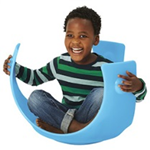 10 900110 900Средства для массажа и тренажерыСредства для массажа и тренажерыСредства для массажа и тренажерыСредства для массажа и тренажеры305Набор массажных мячиковВ комплекте: 2 мячика по 5 см; 2 мячика по 10 см; 2 мячика по 17 см; 2 мячика по 23 см Вес: 2 кг Объём: 0,04  Размеры упаковки: +/-20 см 15*15*15 см; Габариты: вес 0,85 кг; Объем упаковки: 0,003 куб.м.Тех. хар-ки: -; t - от +1 до +30 и допустимой влажности 40-60 %; Состав: Мягкий полиуретан Страна-Производитель: Россия4 00014 000ИТОГО С УЧЕТОМ СКИДКИИТОГО С УЧЕТОМ СКИДКИИТОГО С УЧЕТОМ СКИДКИ248 000248 000248 000Арт.Наименование продукта; описание и назначение; тех. хар-ки; Страна производства, т.м.ФОТОЦена, в руб.Кол-воСтоимость, в руб.Фибероптические изделияФибероптические изделияФибероптические изделияФибероптические изделия011Каскад фибероптических волокон «Звездный дождь» с пультом Д/УПучок волокон в безопасном мягком модуле поставляется с настенным подвесным основанием в виде козырька. Каждое волокно в защитной оболочке. ИСТОЧНИК СВЕТА ВСТРОЕННЫЙ. Пульт управления позволяет выбирать режимы светоэффектов, задавать цвета и оттенки, регулировать яркость. Изделие так же можно использовать без козырька: напольно или в сухом бассейне Размеры: L козырька по стене 80 см, W от стены 30 см; Кол-во волокон 100/200 шт. КП L = 200 см; Габариты: Вес: 5,8 кг; Объем: 0,12 куб.м. Тех. хар-ки: 220 V/12 V, 12 W; t - от +1 до +30 и допустимой влажности 40-60 %; Состав: Пластик, Фанера, Экокожа, поролон, Фиберволокно (полипропилен)Страна-Производитель: Россия; т.м. The Fantastic World SnoezelenНазначение: Релаксация, Сенсорика, Логопедия, Зрение, Аутизм, ДЦП, СДВГ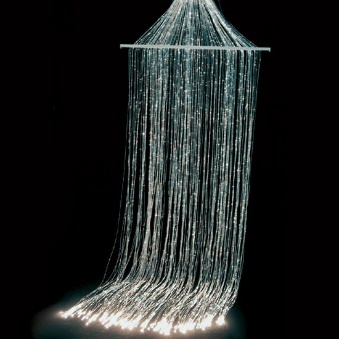 21 000/100 волокон121 000П12Беспроводной пульт управления фиберволокномБеспроводной пульт с крупными кнопками позволяет управлять подсветкой фибероптического волокна и предназначен для людей с ОВЗ. Каждый цвет кнопки, отвечает за такой же цвет подсветки волокна. Дополнительный демо-режим активирует плавную смену цветов и оттенков подсветки. Размер: 30*30*20 смТех. хар-ки: -, t - от +1 до +30 и допустимой влажности 40-60 %; Состав: ДСП, поролон, ЭкокожаСтрана-Производитель: Россия; т.м. The Fantastic World SnoezelenНазначение: Релаксация, Сенсорика, Логопедия, Зрение, Аутизм, СДВГ, ПОДА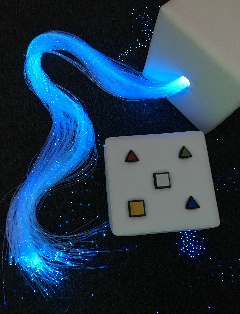 10 000110 000Пузырьковые колонны и Сенсорные уголкиПузырьковые колонны и Сенсорные уголкиПузырьковые колонны и Сенсорные уголкиПузырьковые колонны и Сенсорные уголкиБП1Пузырьковая колонна с клавишами управленияВоздушно-пузырьковая колонна поставляется с клавишами управления подсветкой (4 клавиши). Каждая клавиша имеет свой цвет (красный, синий, зеленый, желтый), при нажатии на которую меняется подсветка на соответствующий клавише цвет. Дополнительный демо-режим активирует плавную смену цветов и оттенков подсветки. Уровень шума-низкий.Размеры одной клавиши: 20*10*3 см: Габариты: Вес: 0,5 кг; Объем: 0,0003 куб.м. Тех. хар-ки: 220 V/12 V 12 W; t - от +1 до +30 и допустимой влажности 40-60 %; Состав: ПластикСтрана-Производитель: Россия т.м. т.м. The Fantastic World SnoezelenНазначение: Релаксация, Сенсорика, Логопедия, Аутизм, ДЦП, СДВГ, ПОДА18 700/колонна 1,5 м118 700П3Мягкое основание для колоннПолукруглое (1/4) круга мягкое основание для одной или нескольких колонн (по договоренности с заказчиком). Каркас выполнен из экологически-чистого дерева, обит поролоном и обшит Экокожей. Кол-во и диаметр отверстий, цвет-бежевый Размеры: 70*70*30 см: Габариты: Вес: 9 кг; Объем: 0,147 куб.м. Тех. хар-ки: t - от +1 до +30 и допустимой влажности 40-60 %; Состав: Фанера, поролон, экокожаСтрана-Производитель: Россия т.м. -7 00017 000Сенсорная интеграция (утяжеленные одеяла, подушки, «Яйцо Совы»)Сенсорная интеграция (утяжеленные одеяла, подушки, «Яйцо Совы»)Сенсорная интеграция (утяжеленные одеяла, подушки, «Яйцо Совы»)Сенсорная интеграция (утяжеленные одеяла, подушки, «Яйцо Совы»)287Утяжеленный пледУтяжеленный плед из мягкого флиса показан: при тревожных расстройствах; аутизме; при нарушениях сенсорной интеграции; при Гиперактивности. Детский 60*130 см, 3 кг; Объем: 0,008 куб.м.; Взрослый 150*70 см, 5 кг; Объем: 0,008 куб.м.Тех. хар-ки: -; t - от +1 до +30 и допустимой влажности 40-60 %; Состав: Полимерные гранулы, хлопок, флисСтрана-Производитель: Россия т.м. The Fantastic World SnoezelenНазначение: Релаксация, Сенсорика, Аутизм, ДЦП, СДВГ, ПОДА6 800/150*70 см16 800Песик логопедическийРазвивающая игрушка «Пес Барбос логопедический» предназначен для развития мелкой моторики у ребенка. В игрушке четко выделены артикуляционные органы: зубы, язык, челюсти. Надев игрушку на руку, можно "управлять" языком, нижней и верхней челюстью пса Барбоса.Страна Производства: Россия             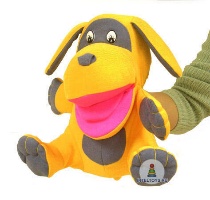 1 60011 600Модульная мебель для ИнвалидовМодульная мебель для ИнвалидовМодульная мебель для ИнвалидовМодульная мебель для ИнвалидовМ1Модульный набор № 1Используется для людей с ограниченными возможностями, с нарушениями опорно-двигательного аппарата и с диагнозом ДЦПВсе части скрепляются между собой и состоят из плотного каркасного поролона. Внешний чехол изготовлен из гипоаллергенной ЭКОкожи. Цветовая гамма на усмотрение производителя или под заказСостав набора и размеры: Страна-Производитель: Россия; т.м. The Fantastic World Snoezelen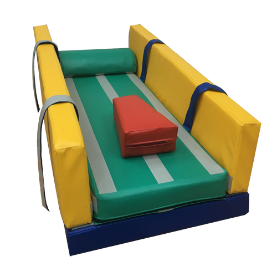 16 000116 000Для детей с нарушением зренияДля детей с нарушением зренияДля детей с нарушением зренияДля детей с нарушением зренияОбучающие и игровые материалы; игрушкиОбучающие и игровые материалы; игрушкиОбучающие и игровые материалы; игрушкиОбучающие и игровые материалы; игрушкиИгра «Веселые Рыбки»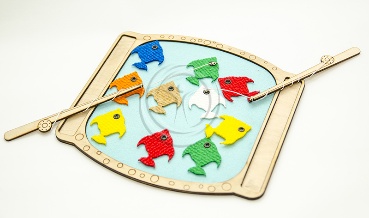 150011 500Конструктор «Геометрические фигуры»Игра-пособие для слабовидящих и незрячих детей.
Все фигуры выполнены из материалов, тактильно различимых по форме и текстуре. Они крепятся к основному полю по принципу «липучки». В набор входит: 216 геометрических деталей на липучках (круг, полукруг, прямоугольник, квадрат, равнобедренный и прямоугольный треугольник).Страна Производства: Россия             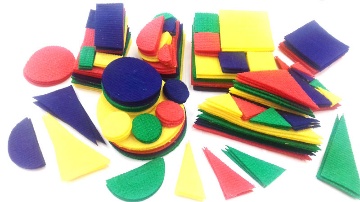 140011 400Игра «Варежки-шнуровочки»Игра-пособие для слабовидящих и незрячих детей. Все фигуры выполнены из материалов, тактильно различимых по форме и текстуре. Они крепятся к основному полю по принципу «липучки». В набор входит: 2 рукавички размером 25х15 см каждая, 2 шнурка, более 40 элементов украшений (орнаментов). Пособие предназначено для детей 2-4 летСтрана Производства: Россия             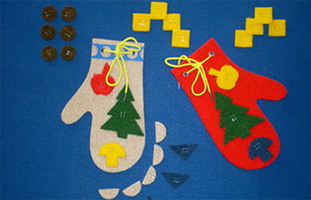 5001500Магнитные цифры со шрифтом БрайляБольшие цифры и математические знаки с тактильными точками наглядны для ребенка. В комплекте: 20 цветных цифр, 5 математических знаков с магнитами. Подходит для детей от 3 до 6 лет.Материал: пластикВес: 240 граммСтрана Производства: Россия             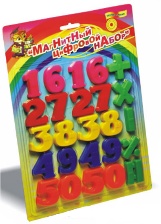 4001400Кубик Рубика для незрячихГоловоломка представляет собой куб, составленный из кубиков меньшего размера, способных вращаться вокруг невидимых снаружи осей. Каждый из квадратов на каждой стороне куба окрашен в определенный цвет. В данной версии каждый цвет имеет определенное тактильное обозначение шрифтом Брайля. Повороты сторон позволяют разными способами менять порядок цветных квадратов. Задача игрока — поворачивая стороны куба, составить их таким образом, чтобы каждая грань состояла из квадратов одного цвета.Кубик Рубика активизирует умственную деятельность, развивает логику, системное мышление и пространственное воображение.Размеры: 5,5×5,5 смСтрана Производства: Россия             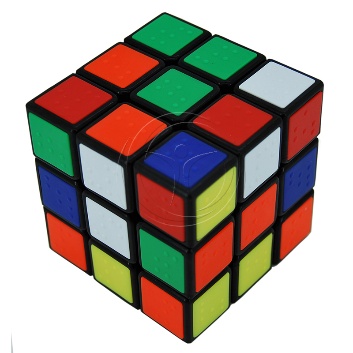 1 50011 500Игрушка «Улиточка» для незрячихИгрушка «Улитка с сундучком» поможет развить сенсорные, речевые способности ребенка и общую координацию его движений. Изготовлена из высококачественной ткани и мягкого наполнителя, что позволяет ей быть абсолютно безопасной в игре. Сундучок и голова съёмные, на липучке.Страна Производства: Россия             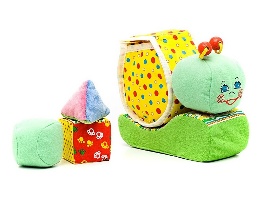 8001800Крестики-нолики для незрячихДанная игра развивает внимание, память, математические способности, чёткость движений, абстрактное логическое мышление, пространственную ориентацию людей с нарушениями зрения, а также способствует развитию мелкой моторики рук.Правила игры: Один из игроков играет «крестиками», второй – «ноликами». Игроки по очереди ставят в свободные клетки поля свои знаки. Начинает игрок, ставящий крестики. Первый, выстроивший в ряд 4 свои фигуры по вертикали, горизонтали или диагонали, выигрывает. 
Размер поля: 203х203х26мм Размер деталей: 33х33мм Материал: Пластик Страна Производства: Россия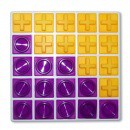 6001600Игра развивающая «Полянка с грибками»Развивающая игрушка, состоящая из 15 веселых разноцветных грибочков и подставки с колышками, куда их можно нанизывать. Игра отлично развивает мелкую моторику, способствует формированию навыков устного счета.Страна Производства: Россия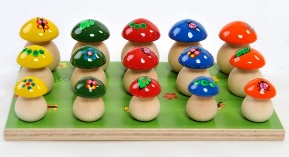 1 10011 100Игра-Пособие «Эмоции»1 40011 400Часы-пособие для слабовидящих детейНеобычная игра-пособие для изучения цифр и принципа работы часов.В комплекте: 1 круг со стрелками, набор цифр на липучках и карманы 2х2 см для цифр — 25 штукДиаметр: 32 смСтрана-Производитель: Россия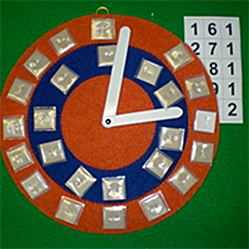 7001700Пособие для незрячих «Сказка Колобок»Данное издание русской народной сказки «Колобок» в обработке А.Н.Толстого содержит плоскопечатный текст крупным шрифтом, его брайлевский вариант, а также рельефные рисунки на прозрачной плёнке, совмещённые с плоскопечатными цветными иллюстрациями.Формат – 300х215 
Брайлевских листов – 12 
Плоскопечатных листов – 8Страна-Производитель: Россия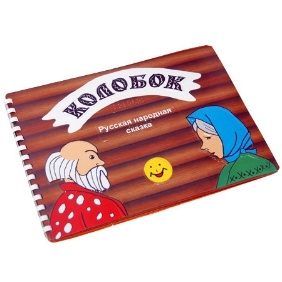 1 58011 580Набор озвученных (говорящих плакатов)В наборе пять плакатов различной тематики: Азбука, Подводный мир, Зоопарк, Веселый оркестр и Домашние животные. Каждый плакат имеет множество обучающих и развивающих программ:Азбука: более 10 основных программ: учим буквы, цифры, звуки, стихи (33), загадки (43), скороговорки и считалки, музыку, сдаем экзамены с помощью помощника «Чебурашки»Подводный мир: на плакате изображены морские обитатели: осьминог, акула, дельфин, кальмар и другие. 
Возле каждого животного находится кнопка, нажав на которую, ребёнок сможет послушать информацию о морском обитателе и услышать, какие звуки он издаёт. Зоопарк: Нажав на кнопку "Звуки", а затем на кнопку рядом с животным, дети услышат звуки животных. 
А при нажатии на кнопку "Информация", услышат короткий рассказ об особенностях этого животного. Веселый оркестр: Звуковой плакат "Веселый оркестр" содержит информацию, звуки и изображения самых разнообразных музыкальных инструментов. 
Всего 32 музыкальных инструмента. 3 режима работы: 1 режим - Изучение:  2 режим -  Экзамен:  3 режим -  Синтезатор звуковДомашние животные: 3 режима работы: 1 режим -  Звуки 2 режим -  Информация 3 режим -  Экзамен:  Плакаты имеют сенсорное управление и работают от батареек (входят в комплект поставкиСтрана-Производитель: Россия6 30016 300Средства для массажа и терапияСредства для массажа и терапияСредства для массажа и терапияСредства для массажа и терапия168Терапевтическая подушкаПодушка-хомут для снятия напряжения шейных позвонковРазмер: 60 см, толщина около 12 см; Габариты: 0,5 кг; Объем: 0,06 куб.м.Тех. хар-ки: -; t - от +1 до +30 и допустимой влажности 40-60 %; Состав: Ткань Oxford (внешний чехол); гранула пенополистирола 2-3 мм; фурнитураСтрана-Производитель: Россия; т.м. The Fantastic World SnoezelenНазначение: Релаксация, Сенсорика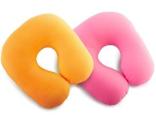 В подарокВ подарокВ подарокИТОГО С УЧЕТОМ СКИДКИИТОГО С УЧЕТОМ СКИДКИИТОГО С УЧЕТОМ СКИДКИ98 00098 00098 000Арт.Наименование продукта; описание и назначение; тех. хар-ки; Страна производства, т.м.ФОТОЦена, в руб.Кол-воСтоимость, в руб.Фибероптические изделияФибероптические изделияФибероптические изделияФибероптические изделия006Пучок фибероптических волокон Двойной с пультом Д/УДва пучка фибероптических волокон встроены в безопасное разноцветное мягкое основание. ИСТОЧНИК СВЕТА ВСТРОЕННЫЙ. Каркас модуля изготовлен из дерева, обит поролоном, обтянут экокожей. Каждое волокно в защитной оболочке. Пульт позволяет менять Светоэффекты, задавать цвета и оттенки, регулировать яркость. Рекомендован для работы с двумя группами подопечныхРазмеры: 35*35*35 см (модуль), Кол-во волокон 200 шт. КП L = 200 см; Габариты: Вес: 8,3 кг; Объем: 0,125 куб.м. Тех. хар-ки: 220 V/12 V, 12 W; t - от +1 до +30 и допустимой влажности 40-60 %; Состав: Фанера, поролон, Экокожа, Фиберволокно (полипропилен)Страна-Производитель: Россия; т.м. The Fantastic World SnoezelenНазначение: Релаксация, Сенсорика, Логопедия, Зрение, Аутизм, ДЦП, СДВГ, Апатия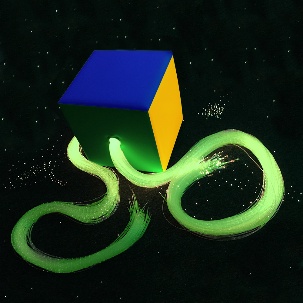 22 000122 000П12Беспроводной пульт управления фиберволокномБеспроводной пульт с крупными кнопками позволяет управлять подсветкой фибероптического волокна и предназначен для людей с ОВЗ. Каждый цвет кнопки, отвечает за такой же цвет подсветки волокна. Дополнительный демо-режим активирует плавную смену цветов и оттенков подсветки. Размер: 30*30*20 смТех. хар-ки: -, t - от +1 до +30 и допустимой влажности 40-60 %; Состав: ДСП, поролон, ЭкокожаСтрана-Производитель: Россия; т.м. The Fantastic World SnoezelenНазначение: Релаксация, Сенсорика, Логопедия, Зрение, Аутизм, СДВГ, ПОДА10 000110 000Пузырьковые колонны и Сенсорные уголкиПузырьковые колонны и Сенсорные уголкиПузырьковые колонны и Сенсорные уголкиПузырьковые колонны и Сенсорные уголкиП12Пузырьковая колонна с пультом MAXБеспроводной пульт с крупными кнопками позволяет управлять подсветкой колонны и предназначен для людей с ОВЗ. Каждый цвет кнопки, отвечает за такой же цвет подсветки колонны. Дополнительный демо-режим активирует плавную смену цветов и оттенков подсветки. Размер: 30*30*20 смТех. хар-ки: -, t - от +1 до +30 и допустимой влажности 40-60 %; Состав: ДСП, поролон, ЭкокожаСтрана-Производитель: Россия; т.м. The Fantastic World SnoezelenНазначение: Релаксация, Сенсорика, Логопедия, Зрение, Аутизм, СДВГ, ПОДА25 000/колонна 2 м125 000П3Мягкое основание для колоннПолукруглое (1/4) круга мягкое основание для одной или нескольких колонн (по договоренности с заказчиком). Каркас выполнен из экологически-чистого дерева, обит поролоном и обшит Экокожей. Кол-во и диаметр отверстий, цвет-бежевый Размеры: 70*70*30;: Габариты: Вес: 9 кг; Объем: 0,147 куб.м. Тех. хар-ки: t - от +1 до +30 и допустимой влажности 40-60 %; Состав: Фанера, поролон, экокожаСтрана-Производитель: Россия т.м. -7 00017 000Мат настенный УГЛОВОЙРазмеры: 200*100*8 см; Габариты: 0,85 кг; Объем: 0,16 куб.м.Тех. хар-ки: -; t - от +1 до +30 и допустимой влажности 40-60 %; Состав: Экокожа, поролонСтрана-Производитель: Россия; т.м. The Fantastic World SnoezelenНазначение: Релаксация, Сенсорика, Зрение, Аутизм, ДЦП, 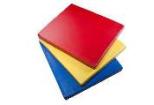 4 500/200*100*8 см29 000Оборудование для ИнвалидовОборудование для ИнвалидовОборудование для ИнвалидовОборудование для ИнвалидовСенсорная интеграция (утяжеленные одеяла, подушки, «Яйцо Совы»)Сенсорная интеграция (утяжеленные одеяла, подушки, «Яйцо Совы»)Сенсорная интеграция (утяжеленные одеяла, подушки, «Яйцо Совы»)Сенсорная интеграция (утяжеленные одеяла, подушки, «Яйцо Совы»)285Тяжелое одеяло (нерегулируемое по весу)Одеяло изготовлено из мягкой х/б ткани, состоящей из сотни прошитых кармашков, которые заполнены гипоаллергенными полимерными шариками. Показания: Агрессивное поведение; Аутизм; Бессонница и беспокойный сон; Болезнь Паркинсона; Деменция; ДЦП; Мании и Психозы; Напряженность и стресс; Фобии; Паранойи; Шизофрения; Синдром Дауна; СДВГ; Эпилепсия.Детское, 115х145 см, 5,2 кг; Объем: 0,008 куб.м Тех. хар-ки: -; t - от +1 до +30 и допустимой влажности 40-60 %; Состав: Полимерные гранулы, х/бСтрана-Производитель: Россия т.м. The Fantastic World SnoezelenНазначение: Релаксация, Сенсорика, Аутизм, ДЦП, СДВГ, ПОДА5 600/115*145 см210 200Модульная мебель для ИнвалидовМодульная мебель для ИнвалидовМодульная мебель для ИнвалидовМодульная мебель для ИнвалидовМ1Модульный набор № 1Используется для людей с ограниченными возможностями, с нарушениями опорно-двигательного аппарата и с диагнозом ДЦПВсе части скрепляются между собой и состоят из плотного каркасного поролона. Внешний чехол изготовлен из гипоаллергенной ЭКОкожи. Цветовая гамма на усмотрение производителя или под заказСостав набора и размеры: Страна-Производитель: Россия; т.м. The Fantastic World Snoezelen16 000116 000М3Модульный набор № 3Используется для людей с ограниченными возможностями, с нарушениями опорно-двигательного аппарата и с диагнозом ДЦПВсе части скрепляются между собой и состоят из плотного каркасного поролона. Внешний чехол изготовлен из гипоаллергенной ЭКОкожи. Цветовая гамма на усмотрение производителя или под заказСостав набора и размеры: Страна-Производитель: Россия; т.м. The Fantastic World Snoezelen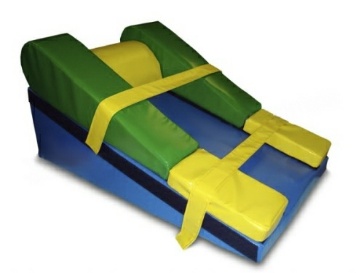 15 300115 300Интерактивный Комплект «ОВЗ»Комплект предназначен для лиц с ограниченными возможностями здоровья:Состав комплекта:Бассейн угловой 150*100*50 см с прозрачными шариками (1000 шт.) Мат настенный размером 150*100 см в кол-ве 2 шт.Подсветка разноцветная для бассейна на сенсорном управлениеЛесенка для бассейна L-107*Н-34*W-30 смГабариты комплекта: 9,3 кг; Объем: 4,125 куб.м. Тех. хар-ки: -; t - от +1 до +30 и допустимой влажности 40-60 %; Состав: Экокожа, поролонСтрана-Производитель: Россия; т.м. The Fantastic World SnoezelenНазначение: Релаксация, Сенсорика, Логопедия, Зрение, Слух, Аутизм, ДЦП, СДВГ, Апатия, ПОДА37 050Аппликации + 4000 руб.137 050Обучающие и игровые материалы; игрушкиОбучающие и игровые материалы; игрушкиОбучающие и игровые материалы; игрушкиОбучающие и игровые материалы; игрушкиИгра «Веселые Рыбки»150011 500Игра «Варежки-шнуровочки»Игра-пособие для слабовидящих и незрячих детей. Все фигуры выполнены из материалов, тактильно различимых по форме и текстуре. Они крепятся к основному полю по принципу «липучки». В набор входит: 2 рукавички размером 25х15 см каждая, 2 шнурка, более 40 элементов украшений (орнаментов). Пособие предназначено для детей 2-4 летСтрана Производства: Россия             5001500Тактильный набор «Математика»Набор служит для знакомства с цифрами и математическими знаками, выполняет образовательную функцию посредством зрительного и тактильного восприятия.Набор состоит из 29 элементов, с помощью которых происходит знакомство ребенка с основами математики (цифрами, счетом, сложением и вычитанием). Элементы изготовлены из окрашенной березовой фанеры. Может применяться также при обучении детей с ДЦП и нарушением зрения.Размер каждой деревянной панели: 7×5×0,4 см Страна Производства: Россия             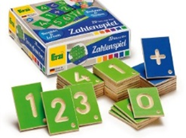 3 80013 800Игра-театр для слабовидящих по мотивам русских сказокВсе фигуры выполнены из материалов, тактильно различимых по форме и текстуре. Они крепятся к основному полю по принципу «липучки». Персонажей и дополнительные элементы можно располагать в любом месте игрового поля. Благодаря этому ребенок может проиграть полный сюжет сказки. Герои как будто оживают и перемещаются по полю, создавая реалистичный сюжет.Главная цель этой игры — помочь незрячему или слабовидящему ребенку в изучении, исследовании и восприятии окружающего мира. Игра прекрасно развивает абстрактное и логическое мышление, а также мелкую моторику рук ребенка.Тематика игры на выбор: «Репка», «Лиса и Журавль», «Два жадных медвежонка», «Жихарка»В набор входит: игровое поле, 6 персонажей сказки, дополнительные предметы, текст сказки; Размер поля: 50*50смСтрана Производства: Россия             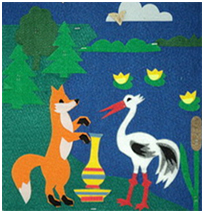 2 50012 500Кубик Рубика для незрячихГоловоломка представляет собой куб, составленный из кубиков меньшего размера, способных вращаться вокруг невидимых снаружи осей. Каждый из квадратов на каждой стороне куба окрашен в определенный цвет. В данной версии каждый цвет имеет определенное тактильное обозначение шрифтом Брайля. Повороты сторон позволяют разными способами менять порядок цветных квадратов. Задача игрока — поворачивая стороны куба, составить их таким образом, чтобы каждая грань состояла из квадратов одного цвета.Кубик Рубика активизирует умственную деятельность, развивает логику, системное мышление и пространственное воображение.Размеры: 5,5×5,5 смСтрана Производства: Россия             1 50011 500Игрушка «Улиточка» для незрячихИгрушка «Улитка с сундучком» поможет развить сенсорные, речевые способности ребенка и общую координацию его движений. Изготовлена из высококачественной ткани и мягкого наполнителя, что позволяет ей быть абсолютно безопасной в игре. Сундучок и голова съёмные, на липучке.Страна Производства: Россия             8001800Игра-Пособие «Эмоции»1 40011 400Часы-пособие для слабовидящих детейНеобычная игра-пособие для изучения цифр и принципа работы часов.В комплекте: 1 круг со стрелками, набор цифр на липучках и карманы 2х2 см для цифр — 25 штукДиаметр: 32 смСтрана-Производитель: Россия7001700Пособие для незрячих «Сказка Колобок»Данное издание русской народной сказки «Колобок» в обработке А.Н.Толстого содержит плоскопечатный текст крупным шрифтом, его брайлевский вариант, а также рельефные рисунки на прозрачной плёнке, совмещённые с плоскопечатными цветными иллюстрациями.Формат – 300х215 
Брайлевских листов – 12 
Плоскопечатных листов – 8Страна-Производитель: Россия1 58011 580Реабилитационные материалыРеабилитационные материалыРеабилитационные материалыРеабилитационные материалыКомплект реабилитационных материалов «Тоша»Комплект включает в себя 13 методических пособий и героя – мягкую игрушку «Бегемотик Тоша» - верный друг и помощник ребенка на занятиях с педагогами и родителями: «История маленького бегемотика Тоши». Красочная книга рассказывает историю малыша, родившегося глухим, - бегемотика Тоши, который успешно проходит через все этапы кохлеарной имплантации, и, благодаря своим стараниям, усердной работе и неоценимой помощи врачей, педагогов и родителей, учится слышать и говорить. Методическое пособие из 9 модулей, каждый из которых описывает определенный этап в преодолении нарушения слуха. Книга освещает практические моменты коррекционной работы с тугоухими детьми: особенности слухопротезирования, методики воздействия на развитие слуха и устной речи с помощью слуховых аппаратов и кохлеарных имплантов, технологию инклюзии слабослышащих и глухих. Специалисты-реабилитологи найдут ответы на вопросы об особенностях работы с пациентами после кохлеарной имплантации. По материалам проекта «ПОРА!»Конспекты занятий и планы уроков по развитию слухового восприятия и речи ребенка раннего возраста, использующего кохлеарный имплант и/или слуховой аппарат для самостоятельного выполнения дома с родителями. Данное пособие окажет неоценимую помощь всем, кто занимается реабилитацией ребенка, в частности, в его естественном ежедневном окружении. Упражнения четко структурированы, поставлены цели и задачи, описаны методы достижения поставленных целей. Пособие содержит анкеты-опросники для отслеживания динамики развития слуха и речи ребенкаПрактическое пособие представлены практические советы по развитию слухового восприятия с учетом специфики педагогической работы с детьми после кохлеарной имплантации, устной речи, а также общих когнитивных навыков; также помогает родителям организовать естественную речевую среду, правильную вербальную коммуникацию с ребенком и сформировать поэтапно словарь в процессе ежедневных дел. По материалам компании CochlearСборник упражнений для поэтапного всестороннего развития ребенка в течение первоначального периода (сразу после подключения звукового процессора системы кохлеарной имплантации), условно разделенного на 40 шагов. Особое внимание уделяется профильным направлениям: развитию восприятия различных звуков и речи на слух, произносительных навыков, подготовке артикуляционной основы речи, накоплению словарного запаса, узнаванию и различению устной речи в разных акустических условияхПособие для опытных пользователей КИ и их окружения. Предназначено в помощь школьным педагогам, в классе которых учатся дети с кохлеарными имплантами. Это неоценимый ресурс, который содержит в себе массу полезной информации об особенностях школьного обучения глухого ребенка после кохлеарной имплантации, об организации инклюзивного или интегративного обучения.  Кроме того, это информационный гид в области реабилитации подростков и взрослых с нарушенным слухом. Книга будет актуальна и для позднооглохших людей, которые учатся слышать заново с помощью системы кохлеарной имплантации. В пособии описаны упражнения для тренировки слухового восприятия. С его помощью можно заниматься и самостоятельно, без участия педагогов. Подробно освещаются аспекты правильной организации акустического окружения, что значительно упрощает жизнь пользователя КИ в обществе слышащих людей. Дидактический материал для занятий с детьми. В пособии есть все необходимое для проведения уроков по развитию слухового восприятия и устной речи. К каждому упражнению представлено описание таким образом, что, не только педагог, но и родитель, сможет самостоятельно организовать занятие, даже в домашних условиях. Упражнения направлены на развитие слухового восприятия, накопление словарного запаса, развитие навыков чтения и письма, фонематического слуха и правильного проговаривания, то есть – на всестороннее развитие ребенка с нарушенным слухом. Набор картинок: (Предметные картинки (60 шт.), Картинки-действия (30 шт.)) является ярким дополнением и необходимым звеном в работе любого педагога с детьми и взрослыми с нарушением слуха. Картинки можно использовать, к примеру, для проведения теста разборчивости слов, как с опорой на слоги, так и без нее, а также - для развития памяти в игровой форме. Предметы на картинках подобраны таким образом, чтобы их названия максимально соответствовали среднестатистическому начальному предметному словарю ребенка. Картинки с изображением действий помогут запомнить первые глаголы и составлять простые фразы, что актуально на первых и основополагающих этапах реабилитационной работы с детьми после кохлеарной имплантацииНабор картинок с опорными звуками речи. Служит для педагогического тестирования специалистами с целью оценки качества настройки звукового процессора или слухового аппарата. В наборе представлены звуки, охватывающие весь речевой частотный диапазон. Шкала громкости. Является важным инструментом и помощником в проведении настроечных сессий речевого/звукового процессора, а именно, для правильного определения уровня комфортной громкости. В комплект входит 2 типа «шкалы громкости»: как для работы с пользователями имплантов и слуховых аппаратов, имеющими незначительный слуховой опыт, и маленькими детьми, так и для более опытных пользователей.Диск «Я в мире звуков»: Красочная компьютерная программа для развития слуха после протезирования кохлеарными имплантами или слуховыми аппаратами. Восприятие звуковой информации с кохлеарным имплантом – достаточно сложный процесс, даже для позднооглохшего человека. После первого подключения звукового процессора необходимо учиться слышать заново. Программа «Я в мире звуков» – отличный помощник для восприятия, различения и запоминания бытовых звуков и звуков окружающей среды на этапе реабилитации людей с нарушенным слухом любого возраста. Сборник статей рекомендательного характера от педагогов-реабилитологов Центра реабилитации после кохлеарной имплантации «Тоша&Co», основанных на накопленном многолетнем практическом опыте работы. Статьи сурдопедагогов, логопедов и других педагогов описывают ключевые моменты в процессе реабилитации, акцентируют внимание на роли родителей в нем, освещают важные аспекты развития личности в обществе слышащих людей. Практическое пособие для общего эстетического развития ребенка, в частности, через изобразительное искусство. С помощью него у ребенка формируются общие когнитивные навыки, а также мелкая моторика, что является предпосылками развития устной речи. Страна-Производитель: Россия11 500111 500Центр развивающий с тактильными переключателямиДанный развивающий центр представляет собой занимательную игру исследовательского характера.  На корпусе игры находятся 3 переключателя, различные по форме и текстуре. 
Нажав на переключатель из мягкого материала, Вы увидите, как в небольшом куполе над этим переключателем начнут летать блестки. 
Потянув за Т-образный рычажок, Вы увидите, как начнут загораться лампочки. Когда рычажок будет опущен до конца – заиграет музыка. 
Нажав на переключатель в форме губ, Вы сможете прослушать записанные заранее сообщения. Размеры: длина – 33 см, ширина – 34 см, высота – 34 см; Вес – 1,6 кг; Питание – 4 батарейки типа АА, 2 батарейки С.Страна-Производитель: США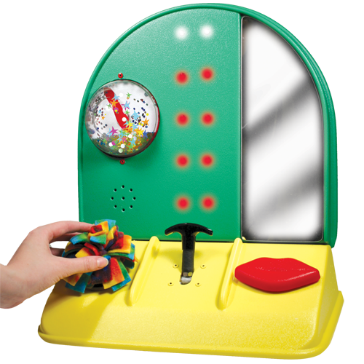 30 000130 000Развивающий центр «Текстурированная карусель»Данная игра разделена на 6 больших тактильных клавиш разной текстуры и разных цветов. При нажатии на данные клавиши ребенок получает различные тактильные, визуальные и слуховые ощущения – вибрация, несколько различных мелодий, треск шариков, разноцветные огни. Карусель можно вращать по кругу. 
Нажимайте поочередно на клавиши. Сколько времени Вы будете удерживать клавишу, столько же времени будет продолжаться и действие (вибрация, звучание мелодий и т.д.), вызванное нажатием данной клавиши. Размеры: Диаметр – 30,5 см, высота – 16,5 см Вес – 2 кг Питание – 6 батареек типа ААСтрана-Производитель: США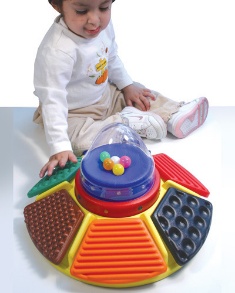 32 000132 000Развивающий центр с формамиДанный центр разработан специально для развития зрительного, слухового и тактильного восприятия. Центр состоит из 12 разборных форм, которые легко вынимаются из основания. Задача – в правильном порядке (по цветам) расставить формы в соответствующие ячейкиСпособ работы: 
Если форма поставлена в правильную ячейку, то загорится лампочка, соответствующая данной ячейке. 
Когда все 12 форм будут расставлены в правильном порядке, то большой купол, расположенный в центре, начнет светиться, заиграет музыка, а шарики, находящиеся внутри купола, начнут кружится.Размеры: 40,6х40,6 см Вес – 1,9 кг Питание – 6 батареек типа С   Страна-Производитель: США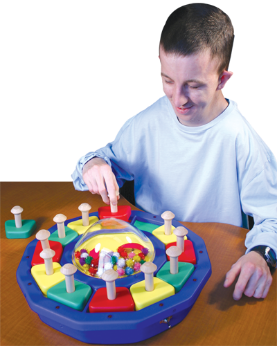 38 500138 500Массажное оборудованиеМассажное оборудованиеМассажное оборудованиеМассажное оборудованиеСредства для массажа и тренажерыСредства для массажа и тренажерыСредства для массажа и тренажерыСредства для массажа и тренажеры168Терапевтическая подушкаПодушка-хомут для снятия напряжения шейных позвонковРазмер: 60 см, толщина около 12 см; Габариты: 0,5 кг; Объем: 0,06 куб.м.Тех. хар-ки: -; t - от +1 до +30 и допустимой влажности 40-60 %; Состав: Ткань Oxford (внешний чехол); гранула пенополистирола 2-3 мм; фурнитураСтрана-Производитель: Россия; т.м. The Fantastic World SnoezelenНазначение: Релаксация, СенсорикаВ подарокВ подарокВ подарок300Массажная подушкаЛегкий, компактный, удобный в эксплуатации массажер для поясничного и воротниковых Отделов; Разминающий массаж роликами имитирует движения рук массажиста; 4 массажных ролика удобного размера; Режим прогрева массажных роликов; Ролики работают в двух направлениях; Удобное управление режимамиРазмеры: 80*8,5*32 см; Габариты: вес 1,1 кг; Объем коробки: 0,004 куб.м.Тех. хар-ки: 30 Вт; t - от +1 до +30 и допустимой влажности 40-60 %; Состав: Пластик, ткань - хлопокСтрана-Производитель: США; т.м. US MEDICA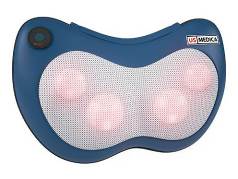 6 500213 000ИТОГО С УЧЕТОМ СКИДКИИТОГО С УЧЕТОМ СКИДКИИТОГО С УЧЕТОМ СКИДКИ248 000248 000248 000